Absent:     Deanna Heier, Karen Kratzer        have no concerns. Voted in advance to approve should majority agree.ENDS:ESSENTIAL SKILLS		“BARTON EXPERIENCE”        WORK PREPAREDNESS		REGIONAL WORKFORCE NEEDS                                ACADEMIC ADVANCEMENT	SERVICE REGIONS PERSONAL ENRICHMENT	STRATEGIC PLANNINGCONTINGENCY PLANNING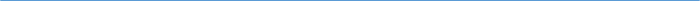 Barton Core Priorities/Strategic Plan Goals Drive Student Success 1. Increase student retention and completion 2. Enhance the Quality of Teaching and Learning Cultivate Community Engagement 3. Enhance Internal Communication 4. Enhance External Communication Emphasize Institutional Effectiveness 5. Initiate periodic review of the Mission Statement and Vision Statement. 6. Through professional development, identify and create a training for understanding and use of process improvement methodologies. Optimize Employee Experience 7. Develop more consistent & robust employee orientation. 8. Enhance professional development system.AGENDA/MINUTESAGENDA/MINUTESTeam NameLearning, Instruction and Curriculum Committee (LICC)Date7/11/2018Time3:30 pm – 4:30 pmLocationA-113/ZoomFacilitatorFacilitatorBrian HoweBrian HoweBrian HoweBrian HoweRecorderSarah RiegelSarah RiegelSarah RiegelSarah RiegelSarah RiegelSarah RiegelTeam membersTeam membersTeam membersTeam membersTeam membersTeam membersTeam membersTeam membersTeam membersTeam membersTeam membersPresent  XAbsent   OPresent  XAbsent   OTeam 1Team 1Team 2Team 3Team 3AdditionalAdditionalNon-votingoMike Cox Team LeadMike Cox Team LeadxCharlotte CatesTeam LeadxMark Bogner Team LeadMark Bogner Team LeadoLori CrowtherLori CrowtheroAshley AndersonxBrenda GlendenningBrenda GlendenningoDeanna HeierxAnge SullivanAnge SullivanxKurt TealKurt TealoLeanne MillerxLatoya HillLatoya HillxCheryl LippertoKaren KratzerKaren KratzerxClaudia MatherxAbby HoweAbby HowexTerri Mebane oElaine SimmonsGuests	Guests	Guests	Guests	Guests	Guests	Guests	Guests	Guests	Guests	Guests	Guests	Guests	oJane HowardJane HowardoErika Jenkins-MossoJaime AbelJaime AbelxOleg RavitskiyOleg RavitskiyoReGina CasperReGina CasperxKarly LittlexLawrence WeberLawrence WeberxKathy KottasKathy KottasAction ItemsAction ItemsAction ItemsAction ItemsAction ItemsAction ItemsAction ItemsReporterReporterReporterNew/RevisedNew/RevisedEffective SemesterLIFE 1422 PathophysiologyTeam 2Prerequisite ApprovedLIFE 1422 PathophysiologyTeam 2Prerequisite ApprovedLIFE 1422 PathophysiologyTeam 2Prerequisite ApprovedLIFE 1422 PathophysiologyTeam 2Prerequisite ApprovedLIFE 1422 PathophysiologyTeam 2Prerequisite ApprovedLIFE 1422 PathophysiologyTeam 2Prerequisite ApprovedLIFE 1422 PathophysiologyTeam 2Prerequisite ApprovedOleg RavitskiyOleg RavitskiyOleg RavitskiyRevisedRevisedFall 2018LIFE 1413 Environmental ScienceTeam 3Outcomes/CompetenciesApproved with changesLIFE 1413 Environmental ScienceTeam 3Outcomes/CompetenciesApproved with changesLIFE 1413 Environmental ScienceTeam 3Outcomes/CompetenciesApproved with changesLIFE 1413 Environmental ScienceTeam 3Outcomes/CompetenciesApproved with changesLIFE 1413 Environmental ScienceTeam 3Outcomes/CompetenciesApproved with changesLIFE 1413 Environmental ScienceTeam 3Outcomes/CompetenciesApproved with changesLIFE 1413 Environmental ScienceTeam 3Outcomes/CompetenciesApproved with changesCharlotte CatesCharlotte CatesCharlotte CatesRevisedRevisedFall 2018LIFE 1414 Environmental Science LabTeam 3Outcomes/CompetenciesApproved with changesLIFE 1414 Environmental Science LabTeam 3Outcomes/CompetenciesApproved with changesLIFE 1414 Environmental Science LabTeam 3Outcomes/CompetenciesApproved with changesLIFE 1414 Environmental Science LabTeam 3Outcomes/CompetenciesApproved with changesLIFE 1414 Environmental Science LabTeam 3Outcomes/CompetenciesApproved with changesLIFE 1414 Environmental Science LabTeam 3Outcomes/CompetenciesApproved with changesLIFE 1414 Environmental Science LabTeam 3Outcomes/CompetenciesApproved with changesCharlotte CatesCharlotte CatesCharlotte CatesRevisedRevisedFall 2018NURS 1257 Medical Surgical NursingTeam 2Course DescriptionApprovedNURS 1257 Medical Surgical NursingTeam 2Course DescriptionApprovedNURS 1257 Medical Surgical NursingTeam 2Course DescriptionApprovedNURS 1257 Medical Surgical NursingTeam 2Course DescriptionApprovedNURS 1257 Medical Surgical NursingTeam 2Course DescriptionApprovedNURS 1257 Medical Surgical NursingTeam 2Course DescriptionApprovedNURS 1257 Medical Surgical NursingTeam 2Course DescriptionApprovedBrenda GlendenningBrenda GlendenningBrenda GlendenningRevisedRevisedFall 2018CNHI 1185 Self Propelled SprayersTeam 1New CourseApproved with changesCNHI 1185 Self Propelled SprayersTeam 1New CourseApproved with changesCNHI 1185 Self Propelled SprayersTeam 1New CourseApproved with changesCNHI 1185 Self Propelled SprayersTeam 1New CourseApproved with changesCNHI 1185 Self Propelled SprayersTeam 1New CourseApproved with changesCNHI 1185 Self Propelled SprayersTeam 1New CourseApproved with changesCNHI 1185 Self Propelled SprayersTeam 1New CourseApproved with changesMark BognerMark BognerMark BognerNewNewFall 2018CNHI 1217 Excavator Systems & DiagnosticsTeam 1New CourseApprovedCNHI 1217 Excavator Systems & DiagnosticsTeam 1New CourseApprovedCNHI 1217 Excavator Systems & DiagnosticsTeam 1New CourseApprovedCNHI 1217 Excavator Systems & DiagnosticsTeam 1New CourseApprovedCNHI 1217 Excavator Systems & DiagnosticsTeam 1New CourseApprovedCNHI 1217 Excavator Systems & DiagnosticsTeam 1New CourseApprovedCNHI 1217 Excavator Systems & DiagnosticsTeam 1New CourseApprovedMark BognerMark BognerMark BognerNewNewFall 2018Syllabi Submitted for Formatting ChangesSyllabi Submitted for Formatting ChangesSyllabi Submitted for Formatting ChangesSyllabi Submitted for Formatting ChangesSyllabi Submitted for Formatting ChangesSyllabi Submitted for Formatting ChangesSyllabi Submitted for Formatting ChangesReporterReporterReporterFormat OnlyFormat OnlyEffective Semestern/an/an/an/an/an/an/aSyllabi Submitted to InactivateSyllabi Submitted to InactivateSyllabi Submitted to InactivateSyllabi Submitted to InactivateSyllabi Submitted to InactivateSyllabi Submitted to InactivateSyllabi Submitted to InactivateReporterReporterReporterInactivateInactivateEffective SemesterMLTR 1796 Property Book ManagerMLTR 1796 Property Book ManagerMLTR 1796 Property Book ManagerMLTR 1796 Property Book ManagerMLTR 1796 Property Book ManagerMLTR 1796 Property Book ManagerMLTR 1796 Property Book ManagerTerri MebaneTerri MebaneTerri MebaneMLTR 9026 Property Book Manager (non-credit)MLTR 9026 Property Book Manager (non-credit)MLTR 9026 Property Book Manager (non-credit)MLTR 9026 Property Book Manager (non-credit)MLTR 9026 Property Book Manager (non-credit)MLTR 9026 Property Book Manager (non-credit)MLTR 9026 Property Book Manager (non-credit)Terri MebaneTerri MebaneTerri MebaneOther ItemsOther ItemsOther ItemsOther ItemsOther ItemsOther ItemsOther ItemsReporterReporterReporterGeneral Education Requirements FeedbackSub-team will review the faculty commentsSub-team members will be Brian Howe, Lori Crowther, Karen Kratzer, Mary Doyle, Karly Little, Charlotte Cates, Latoya HillMeetings will be scheduled monthly beginning in AugustGeneral Education Requirements FeedbackSub-team will review the faculty commentsSub-team members will be Brian Howe, Lori Crowther, Karen Kratzer, Mary Doyle, Karly Little, Charlotte Cates, Latoya HillMeetings will be scheduled monthly beginning in AugustGeneral Education Requirements FeedbackSub-team will review the faculty commentsSub-team members will be Brian Howe, Lori Crowther, Karen Kratzer, Mary Doyle, Karly Little, Charlotte Cates, Latoya HillMeetings will be scheduled monthly beginning in AugustGeneral Education Requirements FeedbackSub-team will review the faculty commentsSub-team members will be Brian Howe, Lori Crowther, Karen Kratzer, Mary Doyle, Karly Little, Charlotte Cates, Latoya HillMeetings will be scheduled monthly beginning in AugustGeneral Education Requirements FeedbackSub-team will review the faculty commentsSub-team members will be Brian Howe, Lori Crowther, Karen Kratzer, Mary Doyle, Karly Little, Charlotte Cates, Latoya HillMeetings will be scheduled monthly beginning in AugustGeneral Education Requirements FeedbackSub-team will review the faculty commentsSub-team members will be Brian Howe, Lori Crowther, Karen Kratzer, Mary Doyle, Karly Little, Charlotte Cates, Latoya HillMeetings will be scheduled monthly beginning in AugustGeneral Education Requirements FeedbackSub-team will review the faculty commentsSub-team members will be Brian Howe, Lori Crowther, Karen Kratzer, Mary Doyle, Karly Little, Charlotte Cates, Latoya HillMeetings will be scheduled monthly beginning in AugustBrian HoweBrian HoweBrian HoweLICC Team MembershipRose Cain, Mike Cox, Cheryl Lippert and Deanna Heier will come off the committeeErika Jenkins-Moss, Karly Little, Jaime Abel and Lawrence Weber will join the committeeLICC Team MembershipRose Cain, Mike Cox, Cheryl Lippert and Deanna Heier will come off the committeeErika Jenkins-Moss, Karly Little, Jaime Abel and Lawrence Weber will join the committeeLICC Team MembershipRose Cain, Mike Cox, Cheryl Lippert and Deanna Heier will come off the committeeErika Jenkins-Moss, Karly Little, Jaime Abel and Lawrence Weber will join the committeeLICC Team MembershipRose Cain, Mike Cox, Cheryl Lippert and Deanna Heier will come off the committeeErika Jenkins-Moss, Karly Little, Jaime Abel and Lawrence Weber will join the committeeLICC Team MembershipRose Cain, Mike Cox, Cheryl Lippert and Deanna Heier will come off the committeeErika Jenkins-Moss, Karly Little, Jaime Abel and Lawrence Weber will join the committeeLICC Team MembershipRose Cain, Mike Cox, Cheryl Lippert and Deanna Heier will come off the committeeErika Jenkins-Moss, Karly Little, Jaime Abel and Lawrence Weber will join the committeeLICC Team MembershipRose Cain, Mike Cox, Cheryl Lippert and Deanna Heier will come off the committeeErika Jenkins-Moss, Karly Little, Jaime Abel and Lawrence Weber will join the committeeBrian HoweBrian HoweBrian Howe